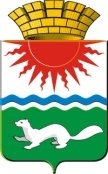 АДМИНИСТРАЦИЯ СОСЬВИНСКОГО ГОРОДСКОГО ОКРУГАПОСТАНОВЛЕНИЕот 26.07.2017 № 610р.п. СосьваОб утверждении Положения об обеспечении беспрепятственного проезда пожарной техники к месту пожарана территории Сосьвинского городского округаВ соответствии с Федеральным законом от 06.10.2003 № 131-ФЗ «Об общих принципах организации местного самоуправления в Российской Федерации», Федеральным законом от 21.12.1994 № 69-ФЗ «О пожарной безопасности», Федеральным законом от 22.07.2008 № 123-ФЗ «Технический регламент о требованиях пожарной безопасности»,в целях обеспечения свободного проезда и установки пожарной и специальной техники возле жилых домов и объектов на территории Сосьвинского городского округа в случае возникновения пожаров и чрезвычайных ситуаций, повышения уровня противопожарной защиты населенных пунктов, организаций (объектов), а также предотвращения гибели и травматизма людей на пожарах, руководствуясь статьями 30, 45 Устава Сосьвинского городского округа, администрация Сосьвинского городского округаПОСТАНОВЛЯЕТ:1. Утвердить Положение об обеспечении беспрепятственного проезда пожарной техники к месту пожара на территории Сосьвинского городского округа(прилагается).2. Рекомендовать руководителям предприятий, учреждений и организаций независимо от их организационно-правовых форм и форм собственности обеспечивать беспрепятственный проезд пожарной техники к месту пожара в пределах закрепленных и обслуживаемых территорий в соответствии с утвержденным Положением.3. Опубликовать настоящее постановление в газете «Серовский рабочий» и разместить на сайте Сосьвинского городского округа. 4. Контроль исполнения настоящего постановления оставляю за собой.Исполняющий обязанности главы администрации Сосьвинского городского округа                                                                А.В. Киселев                                                                            Утверждено                                                                                                                постановлением администрацииСосьвинского городского округа                                                                                            от 26.07. 2017№ 610ПОЛОЖЕНИЕоб обеспечении беспрепятственного проезда пожарной техники к месту пожара на территории Сосьвинского городского округаОбщие положения1. Положение об обеспечении беспрепятственного проезда пожарной техники к месту пожара на территории Сосьвинского городского округа (далее - Положение) разработано в соответствии с Федеральным законом от 21.12 1994 № 69-ФЗ «О пожарной безопасности», Федеральным законом от 22.07.2008 № 123-ФЗ «Технический регламент о требованиях пожарной безопасности».2. Положение предназначено руководителям предприятий, учреждений и организаций независимо от их организационно-правовых форм и форм собственности, имеющих в своем ведении и (или) обслуживающих территории жилых массивов, общественных зданий и производственных территорий.Обеспечение беспрепятственного проезда к зданиям, сооружениям и строениям3. Ширина проездов для пожарной техники должна составлять не менее 6 метров.4. В общую ширину противопожарного проезда, совмещенного с основным подъездом к зданию, сооружению и строению, допускается включать тротуар, примыкающий к проезду.5. Конструкция дорожного полотна должна быть рассчитана на проезд пожарной техники.6. В замкнутых и полузамкнутых дворах необходимо предусматривать проезды для пожарных автомобилей.7. Тупиковые проезды должны заканчиваться площадками для разворота пожарной техники размером не менее чем 15 - 15 метров. Максимальная протяженность тупикового проезда не должна превышать 150 метров.8. К рекам и водоемам должна быть предусмотрена возможность подъезда для забора воды пожарной техникой в соответствии с требованиями нормативных документов по пожарной безопасности.9. Планировочное решение малоэтажной жилой застройки (до 3 этажей включительно) должно обеспечивать подъезд пожарной техники к зданиям, сооружениям и строениям на расстояние не более 50 метров.10. К зданиям, сооружениям и строениям по всей их длине должен быть обеспечен подъезд пожарных автомобилей с одной стороны при ширине здания, сооружения или строения не более 18 метров и с двух сторон при ширине более 18 метров, а также при устройстве замкнутых и полузамкнутых дворов.11. Переезды или переходы через внутриобъектовые железнодорожные пути должны быть всегда свободны для пропуска пожарных автомобилей.Обеспечение беспрепятственного проезда к жилыммногоквартирным домам12. Подъезд пожарных автомобилей должен быть обеспечен:- со всех сторон к односекционным зданиям многоквартирных жилых домов, общеобразовательных учреждений, детских дошкольных образовательных учреждений, лечебных учреждений со стационаром, научных и проектных организаций, органов управления учреждений.Обеспечение беспрепятственного проезда кпроизводственным объектам13. К зданиям, сооружениям и строениям производственных объектов по всей их длине должен быть обеспечен подъезд пожарных автомобилей:- с одной стороны - при ширине здания, сооружения или строения не более 18 метров;- с двух сторон - при ширине здания, сооружения или строения более 18 метров, а также при устройстве замкнутых и полузамкнутых дворов.14. Допускается увеличивать расстояние от края проезжей части автомобильной дороги до ближней стены производственных зданий, сооружений и строений до 60 метров при условии устройства тупиковых дорог к этим зданиям, сооружениям и строениям с площадками для разворота пожарной техники и устройством на этих площадках пожарных гидрантов. При этом расстояние от производственных зданий, сооружений и строений до площадок для разворота пожарной техники должно быть не менее 5, но не более 15 метров, а расстояние между тупиковыми дорогами должно быть не более 100 метров.15. Производственные объекты с площадками размером более 5 гектаров должны иметь не менее двух въездов.16. При размере стороны площадки производственного объекта более 1000 метров и расположении ее вдоль улицы или автомобильной дороги на этой стороне следует предусматривать не менее двух въездов на площадку.17. Огражденные участки внутри площадок производственных объектов (открытые трансформаторные подстанции, склады и другие участки) площадью более 5 гектаров должны иметь не менее двух въездов.18. В случае если по производственным условиям не требуется устройства дорог, подъезд пожарных автомобилей допускается предусматривать по спланированной поверхности, укрепленной по ширине 3,5 метра в местах проезда при глинистых и песчаных (пылеватых) грунтах различными местными материалами с созданием уклонов, обеспечивающих естественный отвод поверхностных вод.19. Ширина ворот автомобильных въездов на площадку производственного объекта должна обеспечивать беспрепятственный проезд основных и специальных пожарных автомобилей.Обеспечение беспрепятственного проезда к источниками противопожарного водоснабжения20. К водоемам, являющимся источниками противопожарного водоснабжения, а также другим сооружениям, вода из которых может быть использована для тушения пожара, надлежит предусматривать подъезды с площадками для разворота пожарных автомобилей, их установки и забора воды. Размер таких площадок должен быть не менее 12 x 12 метров.21. Пожарные гидранты надлежит располагать вдоль автомобильных дорог на расстоянии не более 2,5 метра от края проезжей части, но не менее 5 метров от стен здания.Обеспечение беспрепятственного проезда в условиях выпадения осадков и выполнения земляных работ22. При выполнении земляных работ организации обязаны предварительно согласовать с администрацией Сосьвинского городского округа выполнение данных работ.23. Выполнение земляных работ должно предусматривать обеспечение беспрепятственного проезда пожарной техники к месту пожара.